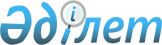 "Кент және ауылдық округтердің 2019-2021 жылдарға арналған бюджеттері туралы" Жаңақорған аудандық мәслихатының 2018 жылғы 27 желтоқсандағы №300 шешіміне өзгерістер енгізу туралы
					
			Мерзімі біткен
			
			
		
					Қызылорда облысы Жаңақорған аудандық мәслихатының 2019 жылғы 18 шілдедегі № 352 шешімі. Қызылорда облысының Әділет департаментінде 2019 жылғы 22 шілдеде № 6853 болып тіркелді. Мерзімі біткендіктен қолданыс тоқтатылды
      "Қазақстан Республикасының Бюджет кодексі" Қазақстан Республикасының 2008 жылғы 4 желтоқсандағы кодексінің 109-1-бабына және "Қазақстан Республикасындағы жергілікті мемлекеттік басқару және өзін-өзі басқару туралы" Қазақстан Республикасының 2001 жылғы 23 қаңтардағы Заңының 6-бабына сәйкес, Жаңақорған аудандық мәслихаты ШЕШІМ ҚАБЫЛДАДЫ:
      1. "Кент және ауылдық округтердің 2019-2021 жылдарға арналған бюджеттері туралы" Жаңақорған аудандық мәслихатының 2018 жылғы 27 желтоқсандағы №300 шешіміне (нормативтік құқықтық актілерді мемлекеттік тіркеу Тізілімінде 6632 нөмірімен тіркелген, Қазақстан Республикасының нормативтік құқықтық актілердің эталондық бақылау банкінде 2019 жылғы 16 қаңтарда жарияланған) мынадай өзгерістер енгізілсін:
      1-тармақ мынадай жаңа редакцияда жазылсын: 
      "1. Кент және ауылдық округтердің 2019-2021 жылдарға арналған бюджеттері 1-33 қосымшаларға сәйкес, оның ішінде 2019 жылға мынадай көлемдерде бекітілсін:
      1) кірістер – 2 718 560,8 мың теңге, оның ішінде: 
      Жаңақорған кенті – 1 261 842,2 мың теңге;
      Шалқия кенті – 106 348,1 мың теңге;
      Келінтөбе ауылдық округі – 136 438,1 мың теңге;
      Аққорған ауылдық округі – 287 163 мың теңге;
      Қожакент ауылдық округі – 132 282 мың теңге;
      Сунақата ауылдық округі – 98 366 мың теңге;
      Төменарық ауылдық округі – 195 462 мың теңге;
      Сүттіқұдық ауылдық округі – 137 173,1 мың теңге;
      Ақүйік ауылдық округі – 123 612,5 мың теңге;
      Бесарық ауылдық округі – 139 847,8 мың теңге;
      Жаңарық ауылдық округі – 100 026 мың теңге;
      салықтық түсімдер – 135 733 мың теңге, оның ішінде:
      Жаңақорған кенті – 93 658 мың теңге;
      Шалқия кенті – 8 198 мың теңге;
      Келінтөбе ауылдық округі – 3 985 мың теңге;
      Аққорған ауылдық округі – 5 419 мың теңге;
      Қожакент ауылдық округі – 4 336 мың теңге;
      Сунақата ауылдық округі – 3 635 мың теңге;
      Төменарық ауылдық округі – 4 492 мың теңге;
      Сүттіқұдық ауылдық округі – 3 142 мың теңге;
      Ақүйік ауылдық округі – 2 646 мың теңге;
      Бесарық ауылдық округі – 3 464 мың теңге;
      Жаңарық ауылдық округі – 2 758 мың теңге;
      салықтық емес түсімдер – 960 мың теңге, оның ішінде:
      Жаңақорған кенті – 100 мың теңге;
      Шалқия кенті – 0;
      Келінтөбе ауылдық округі – 715 мың теңге;
      Аққорған ауылдық округі – 0;
      Қожакент ауылдық округі – 0;
      Сунақата ауылдық округі – 0;
      Төменарық ауылдық округі – 79 мың теңге;
      Сүттіқұдық ауылдық округі – 0;
      Ақүйік ауылдық округі – 0;
      Бесарық ауылдық округі – 36 мың теңге;
      Жаңарық ауылдық округі – 30 мың теңге;
      негізгі капиталды сатудан түсетін түсімдер – 392,1 мың теңге;
      Сүттіқұдық ауылдық округі – 392,1 мың теңге;
      трансферттер түсімі – 2 581 475,7 мың теңге, оның ішінде:
      Жаңақорған кенті – 1 168 084,2 мың теңге;
      Шалқия кенті – 98 150,1 мың теңге;
      Келінтөбе ауылдық округі – 131 738,1 мың теңге;
      Аққорған ауылдық округі – 281 744 мың теңге;
      Қожакент ауылдық округі – 127 946 мың теңге;
      Сунақата ауылдық округі – 94 731 мың теңге;
      Төменарық ауылдық округі – 190 891 мың теңге;
      Сүттіқұдық ауылдық округі – 133 639 мың теңге;
      Ақүйік ауылдық округі – 120 966,5 мың теңге;
      Бесарық ауылдық округі – 136 347,8 мың теңге;
      Жаңарық ауылдық округі – 97 238 мың теңге;
      2) шығындар – 2 811 392 мың теңге, оның ішінде: 
      Жаңақорған кенті – 1 334 996,5 мың теңге;
      Шалқия кенті – 107 186,9 мың теңге;
      Келінтөбе ауылдық округі – 137 462,1 мың теңге;
      Аққорған ауылдық округі – 290 046,6 мың теңге;
      Қожакент ауылдық округі – 133 126,6 мың теңге;
      Сунақата ауылдық округі – 101 196 мың теңге;
      Төменарық ауылдық округі – 202 681 мың теңге;
      Сүттіқұдық ауылдық округі – 138 029,5 мың теңге;
      Ақүйік ауылдық округі – 124 805,5 мың теңге;
      Бесарық ауылдық округі – 140 091,2 мың теңге;
      Жаңарық ауылдық округі – 101 770,1 мың теңге;
      3) таза бюджеттік кредиттеу – 0, оның ішінде:
      бюджеттік кредиттер – 0;
      бюджеттік кредиттерді өтеу – 0;
      4) қаржы активтерімен операциялар бойынша сальдо – 0, оның ішінде:
      қаржы активтерін сатып алу – 0;
      мемлекеттің қаржы активтерін сатудан түсетін түсімдер – 0;
      5) бюджет тапшылығы (профициті) – 0;
      6) бюджет тапшылығын қаржыландыру (профицитті пайдалану) – 0;
      7) бюджет қаражатының пайдаланатын қалдықтары – 92 831,2 мың теңге.
      2. Аталған шешімнің 1, 4, 7, 10, 13, 16, 19, 22, 25, 28, 31-қосымшалары осы шешімнің 1, 2, 3, 4, 5, 6, 7, 8, 9, 10, 11-қосымшаларына сәйкес жаңа редакцияда жазылсын.
      3. Осы шешім 2019 жылғы 1 қаңтардан бастап қолданысқа енгізіледі және ресми жариялауға жатады. 2019 жылға арналған Жаңақорған кенті бюджеті 2019 жылға арналған Шалқия кенті бюджеті 2019 жылға арналған Келінтөбе ауылдық округі бюджеті 2019 жылға арналған Аққорған ауылдық округі бюджеті 2019 жылға арналған Қожакент ауылдық округі бюджеті 2019 жылға арналған Сунақата ауылдық округі бюджеті 2019 жылға арналған Төменарық ауылдық округі бюджеті 2019 жылға арналған Сүттіқұдық ауылдық округі бюджеті 2019 жылға арналған Ақүйік ауылдық округі бюджеті 2019 жылға арналған Бесарық ауылдық округі бюджеті 2019 жылға арналған Жаңарық ауылдық округі бюджеті
					© 2012. Қазақстан Республикасы Әділет министрлігінің «Қазақстан Республикасының Заңнама және құқықтық ақпарат институты» ШЖҚ РМК
				
      Жаңақорған аудандық мәслихатының кезектен тыс ХХХV cессиясының төрағасы 

С.Абдуллаев

      Жаңақорған аудандық мәслихатының хатшысы 

Е. Ильясов
Жаңақорған аудандық мәслихатының 2019 жылғы 18 шілдедегі кезектен тыс ХХХV cессиясының № 352 шешіміне 1 қосымшаЖаңақорған аудандық мәслихатының 2018 жылғы 27 желтоқсандағы кезектен тыс ХХVIIІ сессиясының № 300 шешіміне 1 қосымша
Санаты
Санаты
Санаты
Санаты
Санаты
Сомасы, мың теңге
Сыныбы
Сыныбы
Сыныбы
Сыныбы
Сомасы, мың теңге
Ішкі сыныбы
Ішкі сыныбы
Ішкі сыныбы
Сомасы, мың теңге
I. КІРІСТЕР
I. КІРІСТЕР
1 261 842,2
1
Салықтық түсімдер
Салықтық түсімдер
93 658
01
Табыс салығы
Табыс салығы
52 395
2
Жеке табыс салығы
Жеке табыс салығы
52 395
04
Меншiкке салынатын салықтар
Меншiкке салынатын салықтар
41 263
1
Мүлiкке салынатын салықтар
Мүлiкке салынатын салықтар
1 578
3
Жер салығы
Жер салығы
3 889
4
Көлiк құралдарына салынатын салық
Көлiк құралдарына салынатын салық
35 796
2
Салықтық емес түсiмдер
Салықтық емес түсiмдер
100
01
Мемлекеттік меншіктен түсетін кірістер
Мемлекеттік меншіктен түсетін кірістер
100
5
Мемлекет меншігіндегі мүлікті жалға беруден түсетін кірістер
Мемлекет меншігіндегі мүлікті жалға беруден түсетін кірістер
100
4
Трансферттердің түсімдері
Трансферттердің түсімдері
1 168 084,2
02
Мемлекеттiк басқарудың жоғары тұрған органдарынан түсетiн трансферттер
Мемлекеттiк басқарудың жоғары тұрған органдарынан түсетiн трансферттер
1 168 084,2
3
Аудандардың (облыстық маңызы бар қаланың) бюджетінен трансферттер
Аудандардың (облыстық маңызы бар қаланың) бюджетінен трансферттер
1 168 084,2
Функционалдық топ
Функционалдық топ
Функционалдық топ
Функционалдық топ
Функционалдық топ
Сомасы, мың теңге
Функционалдық кіші топ
Функционалдық кіші топ
Функционалдық кіші топ
Функционалдық кіші топ
Сомасы, мың теңге
Бюджеттік бағдарламалардың әкімшісі
Бюджеттік бағдарламалардың әкімшісі
Бюджеттік бағдарламалардың әкімшісі
Сомасы, мың теңге
Бағдарлама
Бағдарлама
Сомасы, мың теңге
Атауы
Сомасы, мың теңге
II. ШЫҒЫНДАР
1 334 996,5
01
Жалпы сипаттағы мемлекеттiк қызметтер
75 929,2
1
Мемлекеттiк басқарудың жалпы функцияларын орындайтын өкiлдi, атқарушы және басқа органдар
75 929,2
124
Аудандық маңызы бар қала, ауыл, кент, ауылдық округ әкімінің аппараты
75 929,2
001
Аудандық маңызы бар қала, ауыл, кент, ауылдық округ әкімінің қызметін қамтамасыз ету жөніндегі қызметтер
72 265,2
022
Мемлекеттік мекеменің күрделі шығыстары
2 330
032
Ведомстволық бағынысты мемлекеттік мекемелердің және ұйымдардың күрделі шығыстары
1 334
04
Бiлiм беру
946 184
1
Мектепке дейiнгi тәрбие және оқыту
938 692
124
Аудандық маңызы бар қала, ауыл, кент, ауылдық округ әкімінің аппараты
938 692
004
Мектепке дейінгі тәрбиелеу және оқыту және мектепке дейінгі тәрбиелеу және оқыту ұйымдарында медициналық қызмет көрсетуді ұйымдастыру
333 662
041
Мектепке дейінгі білім беру ұйымдарында мемлекеттік білім беру тапсырысын іске асыруға
605 030
2
Бастауыш, негізгі орта және жалпы орта білім беру
7 492
124
Аудандық маңызы бар қала, ауыл, кент, ауылдық округ әкімінің аппараты
7 492
005
Ауылдық жерлерде оқушыларды жақын жердегі мектепке дейін тегін алып баруды және одан алып қайтуды ұйымдастыру
7 492
06
Әлеуметтiк көмек және әлеуметтiк қамсыздандыру
34 908
2
Әлеуметтiк көмек
34 908
124
Аудандық маңызы бар қала, ауыл, кент, ауылдық округ әкімінің аппараты
34 908
003
Мұқтаж азаматтарға үйде әлеуметтік көмек көрсету
34 908
07
Тұрғын үй-коммуналдық шаруашылық
157 974,7
3
Елді-мекендерді көркейту
157 974,7
124
Аудандық маңызы бар қала, ауыл, кент, ауылдық округ әкімінің аппараты
157 974,7
008
Елді мекендерде көшелерді жарықтандыру
98 137
009
Елді мекендердің санитариясын қамтамасыз ету
17 045
011
Елді мекендерді абаттандыру мен көгалдандыру
42 792,7
08
Мәдениет, спорт, туризм және ақпараттық кеңістiк
22 281
1
Мәдениет саласындағы қызмет
22 281
124
Аудандық маңызы бар қала, ауыл, кент, ауылдық округ әкімінің аппараты
22 281
006
Жергілікті деңгейде мәдени-демалыс жұмысын қолдау
22 281
13
Басқалар
93 411
9
Басқалар
93 411
124
Аудандық маңызы бар қала, ауыл, кент, ауылдық округ әкімінің аппараты
93 411
040
Өңірлерді дамытудың 2020 жылға дейінгі бағдарламасы шеңберінде өңірлерді экономикалық дамытуға жәрдемдесу бойынша шараларды іске асыруға ауылдық елді мекендерді жайластыруды шешуге арналған іс-шараларды іске асыру
93 411
15
Трансферттер
4 308,6
1
Трансферттер
4 308,6
124
Аудандық маңызы бар қала, ауыл,кент,ауылдық округ әкімінің аппараты
4 308,6
048
Пайдаланылмаған (толық пайдаланылмаған) нысаналы трансферттерді қайтару
4 308,6
3. Таза бюджеттік кредит беру
0
4. Қаржы активтерімен жасалатын операциялар бойынша сальдо
0
5. Бюджет тапшылығы (профициті)
0
6. Бюджет тапшылығын қаржыландыру (профицитті пайдалану)
0
8
Бюджет қаражатының пайдаланылатын қалдықтары
73 154,3
01
Бюджет қаражаты қалдықтары
73 154,3
1
Бюджет қаражатының бос қалдықтары
73 154,3Жаңақорған аудандық мәслихатының 2019 жылғы 18 шілдедегі кезектен тыс ХХХV cессиясының № 352 шешіміне 2 қосымшаЖаңақорған аудандық мәслихатының 2018 жылғы 27 желтоқсандағы кезектен тыс ХХVIIІ сессиясының № 300 шешіміне 4 қосымша
Санаты
Санаты
Санаты
Санаты
Санаты
Сомасы, мың теңге
Сыныбы
Сыныбы
Сыныбы
Сыныбы
Сомасы, мың теңге
Ішкі сыныбы
Ішкі сыныбы
Ішкі сыныбы
Сомасы, мың теңге
I. КІРІСТЕР
I. КІРІСТЕР
106 348,1
1
Салықтық түсімдер
Салықтық түсімдер
8 198
01
Табыс салығы
Табыс салығы
1 909
2
Жеке табыс салығы
Жеке табыс салығы
1 909
04
Меншiкке салынатын салықтар
Меншiкке салынатын салықтар
6 289
1
Мүлiкке салынатын салықтар
Мүлiкке салынатын салықтар
59
3
Жер салығы
Жер салығы
204
4
Көлiк құралдарына салынатын салық
Көлiк құралдарына салынатын салық
6 026
4
Трансферттердің түсімдері
Трансферттердің түсімдері
98 150,1
02
Мемлекеттiк басқарудың жоғары тұрған органдарынан түсетiн трансферттер
Мемлекеттiк басқарудың жоғары тұрған органдарынан түсетiн трансферттер
98 150,1
3
Аудандардың (облыстық маңызы бар қаланың) бюджетінен трансферттер
Аудандардың (облыстық маңызы бар қаланың) бюджетінен трансферттер
98 150,1
Функционалдық топ
Функционалдық топ
Функционалдық топ
Функционалдық топ
Функционалдық топ
Сомасы, мың теңге
Функционалдық кіші топ
Функционалдық кіші топ
Функционалдық кіші топ
Функционалдық кіші топ
Сомасы, мың теңге
Бюджеттік бағдарламалардың әкімшісі
Бюджеттік бағдарламалардың әкімшісі
Бюджеттік бағдарламалардың әкімшісі
Сомасы, мың теңге
Бағдарлама
Бағдарлама
Сомасы, мың теңге
Атауы
Сомасы, мың теңге
II. ШЫҒЫНДАР
107 186,9
01
Жалпы сипаттағы мемлекеттiк қызметтер
25 323,8
1
Мемлекеттiк басқарудың жалпы функцияларын орындайтын өкiлдi, атқарушы және басқа органдар
25 323,8
124
Аудандық маңызы бар қала, ауыл, кент, ауылдық округ әкімінің аппараты
25 323,8
001
Аудандық маңызы бар қала, ауыл, кент, ауылдық округ әкімінің қызметін қамтамасыз ету жөніндегі қызметтер
25 043,8
022
Мемлекеттік органның күрделі шығыстары
280
04
Бiлiм беру
59 119,1
1
Мектепке дейiнгi тәрбие және оқыту
59 119,1
124
Аудандық маңызы бар қала, ауыл, кент, ауылдық округ әкімінің аппараты
59 119,1
004
Мектепке дейінгі тәрбиелеу және оқыту және мектепке дейінгі тәрбиелеу және оқыту ұйымдарында медициналық қызмет көрсетуді ұйымдастыру
31 486,1
041
Мектепке дейінгі білім беру ұйымдарында мемлекеттік білім беру тапсырысын іске асыруға
27 633
05
Денсаулық сақтау
4
9
Денсаулық сақтау саласындағы өзге де қызметтер
4
124
Аудандық маңызы бар қала, ауыл, кент, ауылдық округ әкімінің аппараты
4
002
Шұғыл жағдайларда науқасы ауыр адамдарды дәрігерлік көмек көрсететін жақын жердегі денсаулық сақтау ұйымына жеткізуді ұйымдастыру
4
06
Әлеуметтiк көмек және әлеуметтiк қамсыздандыру
1 612
2
Әлеуметтiк көмек
1 612
124
Аудандық маңызы бар қала, ауыл, кент, ауылдық округ әкімінің аппараты
1 612
003
Мұқтаж азаматтарға үйде әлеуметтік көмек көрсету
1 612
07
Тұрғын үй-коммуналдық шаруашылық
8 388
3
Елді-мекендерді көркейту
8 388
124
Аудандық маңызы бар қала, ауыл, кент, ауылдық округ әкімінің аппараты
8 388
008
Елді мекендерде көшелерді жарықтандыру
2 173
009
Елді мекендердің санитариясын қамтамасыз ету
250
011
Елді мекендерді абаттандыру мен көгалдандыру
5 965
08
Мәдениет, спорт, туризм және ақпараттық кеңістiк
8 011
1
Мәдениет саласындағы қызмет
7 770
124
Аудандық маңызы бар қала, ауыл, кент, ауылдық округ әкімінің аппараты
7 770
006
Жергілікті деңгейде мәдени-демалыс жұмысын қолдау
7 770
2
Спорт
241
124
Аудандық маңызы бар қала, ауыл, кент, ауылдық округ әкімінің аппараты
241
028
Жергілікті деңгейде дене шынықтыру-сауықтыру және спорттық іс-шараларды өткізу
241
13
Басқалар
4 637
9
Басқалар
4 637
124
Аудандық маңызы бар қала, ауыл, кент, ауылдық округ әкімінің аппараты
4 637
040
Өңірлерді дамытудың 2020 жылға дейінгі бағдарламасы шеңберінде өңірлерді экономикалық дамытуға жәрдемдесу бойынша шараларды іске асыруға ауылдық елді мекендерді жайластыруды шешуге арналған іс-шараларды іске асыру
4 637
15
Трансферттер
92
1
Трансферттер
92
124
Аудандық маңызы бар қала, ауыл, кент, ауылдық округ әкімінің аппараты
92
048
Пайдаланылмаған(толық пайдаланылмаған)нысаналы трансферттерді қайтару
92
3. Таза бюджеттік кредит беру
0
4. Қаржы активтерімен жасалатын операциялар бойынша сальдо
0
5. Бюджет тапшылығы (профициті)
0
6. Бюджет тапшылығын қаржыландыру (профицитті пайдалану)
0
8
Бюджет қаражатының пайдаланылатын қалдықтары
838,8
01
Бюджет қаражаты қалдықтары
838,8
1
Бюджет қаражатының бос қалдықтары
838,8Жаңақорған аудандық мәслихатының 2019 жылғы 18 шілдедегі кезектен тыс ХХХV cессиясының № 352 шешіміне 3 қосымшаЖаңақорған аудандық мәслихатының 2018 жылғы 27 желтоқсандағы кезектен тыс ХХVIIІ сессиясының № 300 шешіміне 7 қосымша
Санаты
Санаты
Санаты
Санаты
Санаты
Сомасы, мың теңге
Сыныбы
Сыныбы
Сыныбы
Сыныбы
Сомасы, мың теңге
Ішкі сыныбы
Ішкі сыныбы
Ішкі сыныбы
Сомасы, мың теңге
I. КІРІСТЕР
I. КІРІСТЕР
136 438,1
1
Салықтық түсімдер
Салықтық түсімдер
3 985
01
Табыс салығы
Табыс салығы
299
2
Жеке табыс салығы
Жеке табыс салығы
299
04
Меншiкке салынатын салықтар
Меншiкке салынатын салықтар
3 686
1
Мүлiкке салынатын салықтар
Мүлiкке салынатын салықтар
41
3
Жер салығы
Жер салығы
358
4
Көлiк құралдарына салынатын салық
Көлiк құралдарына салынатын салық
3 287
2
Салықтық емес түсiмдер
Салықтық емес түсiмдер
715
01
Мемлекеттік меншіктен түсетін кірістер
Мемлекеттік меншіктен түсетін кірістер
715
5
Мемлекет меншігіндегі мүлікті жалға беруден түсетін кірістер
Мемлекет меншігіндегі мүлікті жалға беруден түсетін кірістер
715
4
Трансферттердің түсімдері
Трансферттердің түсімдері
131 738,1
02
Мемлекеттiк басқарудың жоғары тұрған органдарынан түсетiн трансферттер
Мемлекеттiк басқарудың жоғары тұрған органдарынан түсетiн трансферттер
131 738,1
3
Аудандардың (облыстық маңызы бар қаланың) бюджетінен трансферттер
Аудандардың (облыстық маңызы бар қаланың) бюджетінен трансферттер
131 738,1
Функционалдық топ
Функционалдық топ
Функционалдық топ
Функционалдық топ
Функционалдық топ
Сомасы, мың теңге
Функционалдық кіші топ
Функционалдық кіші топ
Функционалдық кіші топ
Функционалдық кіші топ
Сомасы, мың теңге
Бюджеттік бағдарламалардың әкімшісі
Бюджеттік бағдарламалардың әкімшісі
Бюджеттік бағдарламалардың әкімшісі
Сомасы, мың теңге
Бағдарлама
Бағдарлама
Сомасы, мың теңге
Атауы
Сомасы, мың теңге
II. ШЫҒЫНДАР 
137 462,1
01
Жалпы сипаттағы мемлекеттiк қызметтер
25 505
1
Мемлекеттiк басқарудың жалпы функцияларын орындайтын өкiлдi, атқарушы және басқа органдар
25 505
124
Аудандық маңызы бар қала, ауыл, кент, ауылдық округ әкімінің аппараты
25 505
001
Аудандық маңызы бар қала, ауыл, кент, ауылдық округ әкімінің қызметін қамтамасыз ету жөніндегі қызметтер
25 505
04
Бiлiм беру
73 902,1
1
Мектепке дейiнгi тәрбие және оқыту
73 902,1
124
Аудандық маңызы бар қала, ауыл, кент, ауылдық округ әкімінің аппараты
73 902,1
004
Мектепке дейінгі тәрбиелеу және оқыту және мектепке дейінгі тәрбиелеу және оқыту ұйымдарында медициналық қызмет көрсетуді ұйымдастыру
59 358,1
041
Мектепке дейінгі білім беру ұйымдарында мемлекеттік білім беру тапсырысын іске асыруға
14 544
06
Әлеуметтiк көмек және әлеуметтiк қамсыздандыру
5 880
2
Әлеуметтiк көмек
5 880
124
Аудандық маңызы бар қала, ауыл, кент, ауылдық округ әкімінің аппараты
5 880
003
Мұқтаж азаматтарға үйде әлеуметтік көмек көрсету
5 880
07
Тұрғын үй-коммуналдық шаруашылық
12 102
3
Елді-мекендерді көркейту
12 102
124
Аудандық маңызы бар қала, ауыл, кент, ауылдық округ әкімінің аппараты
12 102
008
Елді мекендерде көшелерді жарықтандыру
3 552
009
Елді мекендердің санитариясын қамтамасыз ету
250
011
Елді мекендерді абаттандыру мен көгалдандыру
8 300
08
Мәдениет, спорт, туризм және ақпараттық кеңістiк
15 827
1
Мәдениет саласындағы қызмет
15 586
124
Аудандық маңызы бар қала, ауыл, кент, ауылдық округ әкімінің аппараты
15 586
006
Жергілікті деңгейде мәдени-демалыс жұмысын қолдау
15 586
2
Спорт
241
124
Аудандық маңызы бар қала, ауыл, кент, ауылдық округ әкімінің аппараты
241
028
Жергілікті деңгейде дене шынықтыру-сауықтыру және спорттық іс-шараларды өткізу
241
13
Басқалар
4 246
9
Басқалар
4 246
124
Аудандық маңызы бар қала, ауыл, кент, ауылдық округ әкімінің аппараты
4 246
040
Өңірлерді дамытудың 2020 жылға дейінгі бағдарламасы шеңберінде өңірлерді экономикалық дамытуға жәрдемдесу бойынша шараларды іске асыруға ауылдық елді мекендерді жайластыруды шешуге арналған іс-шараларды іске асыру
4 246
3. Таза бюджеттік кредит беру
0
4. Қаржы активтерімен жасалатын операциялар бойынша сальдо
0
5. Бюджет тапшылығы (профициті)
0
6. Бюджет тапшылығын қаржыландыру (профицитті пайдалану)
0
8
Бюджет қаражатының пайдаланылатын қалдықтары
1 024
01
Бюджет қаражаты қалдықтары
1 024
1
Бюджет қаражатының бос қалдықтары
1 024Жаңақорған аудандық мәслихатының 2019 жылғы 18 шілдедегі кезектен тыс ХХХV cессиясының № 352 шешіміне 4 қосымшаЖаңақорған аудандық мәслихатының 2018 жылғы 27 желтоқсандағы кезектен тыс ХХVIIІ сессиясының № 300 шешіміне 10 қосымша
Санаты
Санаты
Санаты
Санаты
Санаты
Сомасы, мың теңге
Сыныбы
Сыныбы
Сыныбы
Сыныбы
Сомасы, мың теңге
Ішкі сыныбы
Ішкі сыныбы
Ішкі сыныбы
Сомасы, мың теңге
I. КІРІСТЕР
I. КІРІСТЕР
287 163
1
Салықтық түсімдер
Салықтық түсімдер
5 419
01
Табыс салығы
Табыс салығы
555
2
Жеке табыс салығы
Жеке табыс салығы
555
04
Меншiкке салынатын салықтар
Меншiкке салынатын салықтар
4 864
1
Мүлiкке салынатын салықтар
Мүлiкке салынатын салықтар
160
3
Жер салығы
Жер салығы
481
4
Көлiк құралдарына салынатын салық
Көлiк құралдарына салынатын салық
4 223
4
Трансферттердің түсімдері
Трансферттердің түсімдері
281 744
02
Мемлекеттiк басқарудың жоғары тұрған органдарынан түсетiн трансферттер
Мемлекеттiк басқарудың жоғары тұрған органдарынан түсетiн трансферттер
281 744
3
Аудандардың (облыстық маңызы бар қаланың) бюджетінен трансферттер
Аудандардың (облыстық маңызы бар қаланың) бюджетінен трансферттер
281 744
Функционалдық топ
Функционалдық топ
Функционалдық топ
Функционалдық топ
Функционалдық топ
Сомасы, мың теңге
Функционалдық кіші топ
Функционалдық кіші топ
Функционалдық кіші топ
Функционалдық кіші топ
Сомасы, мың теңге
Бюджеттік бағдарламалардың әкімшісі
Бюджеттік бағдарламалардың әкімшісі
Бюджеттік бағдарламалардың әкімшісі
Сомасы, мың теңге
Бағдарлама
Бағдарлама
Сомасы, мың теңге
Атауы
Сомасы, мың теңге
II. ШЫҒЫНДАР
290 046,6
01
Жалпы сипаттағы мемлекеттiк қызметтер
42 071,6
1
Мемлекеттiк басқарудың жалпы функцияларын орындайтын өкiлдi, атқарушы және басқа органдар
42 071,6
124
Аудандық маңызы бар қала, ауыл, кент, ауылдық округ әкімінің аппараты
42 071,6
001
Аудандық маңызы бар қала, ауыл, кент, ауылдық округ әкімінің қызметін қамтамасыз ету жөніндегі қызметтер
34 021
022
Мемлекеттік органның күрделі шығыстары
200,6
032
Ведомстволық бағынысты мемлекеттік мекемелердің және ұйымдардың күрделі шығыстары
7 850
04
Бiлiм беру
199 772,7
1
Мектепке дейiнгi тәрбие және оқыту
199 772,7
124
Аудандық маңызы бар қала, ауыл, кент, ауылдық округ әкімінің аппараты
199 772,7
004
Мектепке дейінгі тәрбиелеу және оқыту және мектепке дейінгі тәрбиелеу және оқыту ұйымдарында медициналық қызмет көрсетуді ұйымдастыру
134 324,7
041
Мектепке дейінгі білім беру ұйымдарында мемлекеттік білім беру тапсырысын іске асыруға
65 448
06
Әлеуметтiк көмек және әлеуметтiк қамсыздандыру
3 815
2
Әлеуметтiк көмек
3 815
124
Аудандық маңызы бар қала, ауыл, кент, ауылдық округ әкімінің аппараты
3 815
003
Мұқтаж азаматтарға үйде әлеуметтік көмек көрсету
3 815
07
Тұрғын үй-коммуналдық шаруашылық
27 005,3
3
Елді-мекендерді көркейту
27 005,3
124
Аудандық маңызы бар қала, ауыл, кент, ауылдық округ әкімінің аппараты
27 005,3
008
Елді мекендерде көшелерді жарықтандыру
5 304
009
Елді мекендердің санитариясын қамтамасыз ету
250
011
Елді мекендерді абаттандыру мен көгалдандыру
21 451,3
08
Мәдениет, спорт, туризм және ақпараттық кеңістiк
12 721
1
Мәдениет саласындағы қызмет
12 480
124
Аудандық маңызы бар қала, ауыл, кент, ауылдық округ әкімінің аппараты
12 480
006
Жергілікті деңгейде мәдени-демалыс жұмысын қолдау
12 480
2
Спорт
241
124
Аудандық маңызы бар қала, ауыл, кент, ауылдық округ әкімінің аппараты
241
028
Жергілікті деңгейде дене шынықтыру-сауықтыру және спорттық іс-шараларды өткізу
241
13
Басқалар
4 661
9
Басқалар
4 661
124
Аудандық маңызы бар қала, ауыл, кент, ауылдық округ әкімінің аппараты
4 661
040
Өңірлерді дамытудың 2020 жылға дейінгі бағдарламасы шеңберінде өңірлерді экономикалық дамытуға жәрдемдесу бойынша шараларды іске асыруға ауылдық елді мекендерді жайластыруды шешуге арналған іс-шараларды іске асыру
4 661
3. Таза бюджеттік кредит беру
0
4. Қаржы активтерімен жасалатын операциялар бойынша сальдо
0
5. Бюджет тапшылығы (профициті)
0
6. Бюджет тапшылығын қаржыландыру (профицитті пайдалану)
0
8
Бюджет қаражатының пайдаланылатын қалдықтары
2 883,6
01
Бюджет қаражаты қалдықтары
2 883,6
1
Бюджет қаражатының бос қалдықтары
2 883,6Жаңақорған аудандық мәслихатының 2019 жылғы 18 шілдедегі кезектен тыс ХХХV cессиясының № 352 шешіміне 5 қосымшаЖаңақорған аудандық мәслихатының 2018 жылғы 27 желтоқсандағы кезектен тыс ХХVIIІ сессиясының № 300 шешіміне 13 қосымша
Санаты
Санаты
Санаты
Санаты
Санаты
Сомасы, мың теңге
Сыныбы
Сыныбы
Сыныбы
Сыныбы
Сомасы, мың теңге
Ішкі сыныбы
Ішкі сыныбы
Ішкі сыныбы
Сомасы, мың теңге
I. КІРІСТЕР
I. КІРІСТЕР
132 282
1
Салықтық түсімдер
Салықтық түсімдер
4 336
01
Табыс салығы
Табыс салығы
335
2
Жеке табыс салығы
Жеке табыс салығы
335
04
Меншiкке салынатын салықтар
Меншiкке салынатын салықтар
4 001
1
Мүлiкке салынатын салықтар
Мүлiкке салынатын салықтар
44
3
Жер салығы
Жер салығы
285
4
Көлiк құралдарына салынатын салық
Көлiк құралдарына салынатын салық
3 672
4
Трансферттердің түсімдері
Трансферттердің түсімдері
127 946
02
Мемлекеттiк басқарудың жоғары тұрған органдарынан түсетiн трансферттер
Мемлекеттiк басқарудың жоғары тұрған органдарынан түсетiн трансферттер
127 946
3
Аудандардың (облыстық маңызы бар қаланың) бюджетінен трансферттер
Аудандардың (облыстық маңызы бар қаланың) бюджетінен трансферттер
127 946
Функционалдық топ
Функционалдық топ
Функционалдық топ
Функционалдық топ
Функционалдық топ
Сомасы, мың теңге
Функционалдық кіші топ
Функционалдық кіші топ
Функционалдық кіші топ
Функционалдық кіші топ
Сомасы, мың теңге
Бюджеттік бағдарламалардың әкімшісі
Бюджеттік бағдарламалардың әкімшісі
Бюджеттік бағдарламалардың әкімшісі
Сомасы, мың теңге
Бағдарлама
Бағдарлама
Сомасы, мың теңге
Атауы
Сомасы, мың теңге
II. ШЫҒЫНДАР
133 126,6
01
Жалпы сипаттағы мемлекеттiк қызметтер
29 530,6
1
Мемлекеттiк басқарудың жалпы функцияларын орындайтын өкiлдi, атқарушы және басқа органдар
29 530,6
124
Аудандық маңызы бар қала, ауыл, кент, ауылдық округ әкімінің аппараты
29 530,6
001
Аудандық маңызы бар қала, ауыл, кент, ауылдық округ әкімінің қызметін қамтамасыз ету жөніндегі қызметтер
26 411,6
022
Мемлекеттік органның күрделі шығыстары
3 119
04
Бiлiм беру
71 148
1
Мектепке дейiнгi тәрбие және оқыту
71 148
124
Аудандық маңызы бар қала, ауыл, кент, ауылдық округ әкімінің аппараты
71 148
004
Мектепке дейінгі тәрбиелеу және оқыту және мектепке дейінгі тәрбиелеу және оқыту ұйымдарында медициналық қызмет көрсетуді ұйымдастыру
56 604
041
Мектепке дейінгі білім беру ұйымдарында мемлекеттік білім беру тапсырысын іске асыруға
14 544
06
Әлеуметтiк көмек және әлеуметтiк қамсыздандыру
1 915
2
Әлеуметтiк көмек
1 915
124
Аудандық маңызы бар қала, ауыл, кент, ауылдық округ әкімінің аппараты
1 915
003
Мұқтаж азаматтарға үйде әлеуметтік көмек көрсету
1 915
07
Тұрғын үй-коммуналдық шаруашылық
12 951
3
Елді-мекендерді көркейту
12 951
124
Аудандық маңызы бар қала, ауыл, кент, ауылдық округ әкімінің аппараты
12 951
008
Елді мекендерде көшелерді жарықтандыру
3 428
009
Елді мекендердің санитариясын қамтамасыз ету
250
011
Елді мекендерді абаттандыру мен көгалдандыру
9 273
08
Мәдениет, спорт, туризм және ақпараттық кеңістiк
12 172
1
Мәдениет саласындағы қызмет
11 931
124
Аудандық маңызы бар қала, ауыл, кент, ауылдық округ әкімінің аппараты
11 931
006
Жергілікті деңгейде мәдени-демалыс жұмысын қолдау
11 931
2
Спорт
241
124
Аудандық маңызы бар қала, ауыл, кент, ауылдық округ әкімінің аппараты
241
028
Жергілікті деңгейде дене шынықтыру-сауықтыру және спорттық іс-шараларды өткізу
241
13
Басқалар
5 410
9
Басқалар
5 410
124
Аудандық маңызы бар қала, ауыл, кент, ауылдық округ әкімінің аппараты
5 410
040
Өңірлерді дамытудың 2020 жылға дейінгі бағдарламасы шеңберінде өңірлерді экономикалық дамытуға жәрдемдесу бойынша шараларды іске асыруға ауылдық елді мекендерді жайластыруды шешуге арналған іс-шараларды іске асыру
5 410
3. Таза бюджеттік кредит беру
0
4. Қаржы активтерімен жасалатын операциялар бойынша сальдо
0
5. Бюджет тапшылығы (профициті)
0
6. Бюджет тапшылығын қаржыландыру (профицитті пайдалану)
0
8
Бюджет қаражатының пайдаланылатын қалдықтары
844,6
01
Бюджет қаражаты қалдықтары
844,6
1
Бюджет қаражатының бос қалдықтары
844,6Жаңақорған аудандық мәслихатының 2019 жылғы 18 шілдедегі кезектен тыс ХХХV cессиясының № 352 шешіміне 6 қосымшаЖаңақорған аудандық мәслихатының 2018 жылғы 27 желтоқсандағы кезектен тыс ХХVIIІ сессиясының № 300 шешіміне 16 қосымша
Санаты
Санаты
Санаты
Санаты
Санаты
Сомасы, мың теңге
Сыныбы
Сыныбы
Сыныбы
Сыныбы
Сомасы, мың теңге
Ішкі сыныбы
Ішкі сыныбы
Ішкі сыныбы
Сомасы, мың теңге
I. КІРІСТЕР
I. КІРІСТЕР
98 366
1
Салықтық түсімдер
Салықтық түсімдер
3 635
01
Табыс салығы
Табыс салығы
200
2
Жеке табыс салығы
Жеке табыс салығы
200
04
Меншiкке салынатын салықтар
Меншiкке салынатын салықтар
3 435
1
Мүлiкке салынатын салықтар
Мүлiкке салынатын салықтар
30
3
Жер салығы
Жер салығы
303
4
Көлiк құралдарына салынатын салық
Көлiк құралдарына салынатын салық
3 102
4
Трансферттердің түсімдері
Трансферттердің түсімдері
94 731
02
Мемлекеттiк басқарудың жоғары тұрған органдарынан түсетiн трансферттер
Мемлекеттiк басқарудың жоғары тұрған органдарынан түсетiн трансферттер
94 731
3
Аудандардың (облыстық маңызы бар қаланың) бюджетінен трансферттер
Аудандардың (облыстық маңызы бар қаланың) бюджетінен трансферттер
94 731
Функционалдық топ
Функционалдық топ
Функционалдық топ
Функционалдық топ
Функционалдық топ
Сомасы, мың теңге
Функционалдық кіші топ
Функционалдық кіші топ
Функционалдық кіші топ
Функционалдық кіші топ
Сомасы, мың теңге
Бюджеттік бағдарламалардың әкімшісі
Бюджеттік бағдарламалардың әкімшісі
Бюджеттік бағдарламалардың әкімшісі
Сомасы, мың теңге
Бағдарлама
Бағдарлама
Сомасы, мың теңге
Атауы
Сомасы, мың теңге
II. ШЫҒЫНДАР
101 196
01
Жалпы сипаттағы мемлекеттiк қызметтер
21 224
1
Мемлекеттiк басқарудың жалпы функцияларын орындайтын өкiлдi, атқарушы және басқа органдар
21 224
124
Аудандық маңызы бар қала, ауыл, кент, ауылдық округ әкімінің аппараты
21 224
001
Аудандық маңызы бар қала, ауыл, кент, ауылдық округ әкімінің қызметін қамтамасыз ету жөніндегі қызметтер
20 978
032
Ведомстволық бағынысты мемлекеттік мекемелердің және ұйымдардың күрделі шығыстары
246
04
Бiлiм беру
51 456
1
Мектепке дейiнгi тәрбие және оқыту
51 456
124
Аудандық маңызы бар қала, ауыл, кент, ауылдық округ әкімінің аппараты
51 456
004
Мектепке дейінгі тәрбиелеу және оқыту және мектепке дейінгі тәрбиелеу және оқыту ұйымдарында медициналық қызмет көрсетуді ұйымдастыру
25 277
041
Мектепке дейінгі білім беру ұйымдарында мемлекеттік білім беру тапсырысын іске асыруға
26 179
06
Әлеуметтiк көмек және әлеуметтiк қамсыздандыру
3 730
2
Әлеуметтiк көмек
3 730
124
Аудандық маңызы бар қала, ауыл, кент, ауылдық округ әкімінің аппараты
3 730
003
Мұқтаж азаматтарға үйде әлеуметтік көмек көрсету
3 730
07
Тұрғын үй-коммуналдық шаруашылық
11 649
3
Елді-мекендерді көркейту
11 649
124
Аудандық маңызы бар қала, ауыл, кент, ауылдық округ әкімінің аппараты
11 649
008
Елді мекендерде көшелерді жарықтандыру
3 844
009
Елді мекендердің санитариясын қамтамасыз ету
250
011
Елді мекендерді абаттандыру мен көгалдандыру
7 555
08
Мәдениет, спорт, туризм және ақпараттық кеңістiк
10 652
1
Мәдениет саласындағы қызмет
10 411
124
Аудандық маңызы бар қала, ауыл, кент, ауылдық округ әкімінің аппараты
10 411
006
Жергілікті деңгейде мәдени-демалыс жұмысын қолдау
10 411
2
Спорт
241
124
Аудандық маңызы бар қала, ауыл, кент, ауылдық округ әкімінің аппараты
241
028
Жергілікті деңгейде дене шынықтыру-сауықтыру және спорттық іс-шараларды өткізу
241
13
Басқалар
2 485
9
Басқалар
2 485
124
Аудандық маңызы бар қала, ауыл, кент, ауылдық округ әкімінің аппараты
2 485
040
Өңірлерді дамытудың 2020 жылға дейінгі бағдарламасы шеңберінде өңірлерді экономикалық дамытуға жәрдемдесу бойынша шараларды іске асыруға ауылдық елді мекендерді жайластыруды шешуге арналған іс-шараларды іске асыру
2 485
3. Таза бюджеттік кредит беру
0
4. Қаржы активтерімен жасалатын операциялар бойынша сальдо
0
5. Бюджет тапшылығы (профициті)
0
6. Бюджет тапшылығын қаржыландыру (профицитті пайдалану)
0
8
Бюджет қаражатының пайдаланылатын қалдықтары
2 830
01
Бюджет қаражаты қалдықтары
2 830
1
Бюджет қаражатының бос қалдықтары
2 830Жаңақорған аудандық мәслихатының 2019 жылғы 18 шілдедегі кезектен тыс ХХХV cессиясының № 352 шешіміне 7 қосымшаЖаңақорған аудандық мәслихатының 2018 жылғы 27 желтоқсандағы кезектен тыс ХХVIIІ сессиясының № 300 шешіміне 19 қосымша
Санаты
Санаты
Санаты
Санаты
Санаты
Сомасы, мың теңге
Сыныбы
Сыныбы
Сыныбы
Сыныбы
Сомасы, мың теңге
Ішкі сыныбы
Ішкі сыныбы
Ішкі сыныбы
Сомасы, мың теңге
I. КІРІСТЕР
I. КІРІСТЕР
195 462
1
Салықтық түсімдер
Салықтық түсімдер
4 492
01
Табыс салығы
Табыс салығы
500
2
Жеке табыс салығы
Жеке табыс салығы
500
04
Меншiкке салынатын салықтар
Меншiкке салынатын салықтар
3 992
1
Мүлiкке салынатын салықтар
Мүлiкке салынатын салықтар
137
3
Жер салығы
Жер салығы
240
4
Көлiк құралдарына салынатын салық
Көлiк құралдарына салынатын салық
3 615
2
Салықтық емес түсiмдер
Салықтық емес түсiмдер
79
01
Мемлекеттік меншіктен түсетін кірістер
Мемлекеттік меншіктен түсетін кірістер
79
5
Мемлекет меншігіндегі мүлікті жалға беруден түсетін кірістер
Мемлекет меншігіндегі мүлікті жалға беруден түсетін кірістер
79
4
Трансферттердің түсімдері
Трансферттердің түсімдері
190 891
02
Мемлекеттiк басқарудың жоғары тұрған органдарынан түсетiн трансферттер
Мемлекеттiк басқарудың жоғары тұрған органдарынан түсетiн трансферттер
190 891
3
Аудандардың (облыстық маңызы бар қаланың) бюджетінен трансферттер
Аудандардың (облыстық маңызы бар қаланың) бюджетінен трансферттер
190 891
Функционалдық топ
Функционалдық топ
Функционалдық топ
Функционалдық топ
Функционалдық топ
Сомасы, мың теңге
Функционалдық кіші топ
Функционалдық кіші топ
Функционалдық кіші топ
Функционалдық кіші топ
Сомасы, мың теңге
Бюджеттік бағдарламалардың әкімшісі
Бюджеттік бағдарламалардың әкімшісі
Бюджеттік бағдарламалардың әкімшісі
Сомасы, мың теңге
Бағдарлама
Бағдарлама
Сомасы, мың теңге
Атауы
Сомасы, мың теңге
II. ШЫҒЫНДАР
202 681
01
Жалпы сипаттағы мемлекеттiк қызметтер
31 231
1
Мемлекеттiк басқарудың жалпы функцияларын орындайтын өкiлдi, атқарушы және басқа органдар
31 231
124
Аудандық маңызы бар қала, ауыл, кент, ауылдық округ әкімінің аппараты
31 231
001
Аудандық маңызы бар қала, ауыл, кент, ауылдық округ әкімінің қызметін қамтамасыз ету жөніндегі қызметтер
31 231
04
Бiлiм беру
108 969
1
Мектепке дейiнгi тәрбие және оқыту
108 969
124
Аудандық маңызы бар қала, ауыл, кент, ауылдық округ әкімінің аппараты
108 969
004
Мектепке дейінгі тәрбиелеу және оқыту және мектепке дейінгі тәрбиелеу және оқыту ұйымдарында медициналық қызмет көрсетуді ұйымдастыру
63 883
041
Мектепке дейінгі білім беру ұйымдарында мемлекеттік білім беру тапсырысын іске асыруға
45 086
06
Әлеуметтiк көмек және әлеуметтiк қамсыздандыру
4 372
2
Әлеуметтiк көмек
4 372
124
Аудандық маңызы бар қала, ауыл, кент, ауылдық округ әкімінің аппараты
4 372
003
Мұқтаж азаматтарға үйде әлеуметтік көмек көрсету
4 372
07
Тұрғын үй-коммуналдық шаруашылық
13 944
3
Елді-мекендерді көркейту
13 944
124
Аудандық маңызы бар қала, ауыл, кент, ауылдық округ әкімінің аппараты
13 944
008
Елді мекендерде көшелерді жарықтандыру
1 754
009
Елді мекендердің санитариясын қамтамасыз ету
250
011
Елді мекендерді абаттандыру мен көгалдандыру
11 940
08
Мәдениет, спорт, туризм және ақпараттық кеңістiк
11 967
1
Мәдениет саласындағы қызмет
11 726
124
Аудандық маңызы бар қала, ауыл, кент, ауылдық округ әкімінің аппараты
11 726
006
Жергілікті деңгейде мәдени-демалыс жұмысын қолдау
11 726
2
Спорт
241
124
Аудандық маңызы бар қала, ауыл, кент, ауылдық округ әкімінің аппараты
241
028
Жергілікті деңгейде дене шынықтыру-сауықтыру және спорттық іс-шараларды өткізу
241
12
Көлiк және коммуникация
25 316
1
Автомобиль көлiгi
25 316
124
Аудандық маңызы бар қала, ауыл, кент, ауылдық округ әкімінің аппараты 
25 316
013
Аудандық маңызы бар қалаларда, ауылдарда, кенттерде, ауылдық округтерде автомобиль жолдарының жұмыс істеуін қамтамасыз ету
4 801
045
Елді мекендердің жолдарын күрделі және орташа жөндеу
20 515
13
Басқалар
4 576
9
Басқалар
4 576
124
Аудандық маңызы бар қала, ауыл, кент, ауылдық округ әкімінің аппараты
4 576
040
Өңірлерді дамытудың 2020 жылға дейінгі бағдарламасы шеңберінде өңірлерді экономикалық дамытуға жәрдемдесу бойынша шараларды іске асыруға ауылдық елді мекендерді жайластыруды шешуге арналған іс-шараларды іске асыру
4 576
15
Трансферттер
2 306
1
Трансферттер
2 306
124
Аудандық маңызы бар қала, ауыл,кент,ауылдық округ әкімінің аппараты
2 306
048
Пайдаланылмаған (толық пайдаланылмаған) нысаналы трансферттерді қайтару
2 306
3. Таза бюджеттік кредит беру
0
4. Қаржы активтерімен жасалатын операциялар бойынша сальдо
0
5. Бюджет тапшылығы (профициті)
0
6. Бюджет тапшылығын қаржыландыру (профицитті пайдалану)
0
8
Бюджет қаражатының пайдаланылатын қалдықтары
7 219
01
Бюджет қаражаты қалдықтары
7 219
1
Бюджет қаражатының бос қалдықтары
7 219Жаңақорған аудандық мәслихатының 2019 жылғы 18 шілдедегі кезектен тыс ХХХV cессиясының № 352 шешіміне 8 қосымшаЖаңақорған аудандық мәслихатының 2018 жылғы 27 желтоқсандағы кезектен тыс ХХVIIІ сессиясының № 300 шешіміне 22 қосымша
Санаты
Санаты
Санаты
Санаты
Санаты
Сомасы, мың теңге
Сыныбы
Сыныбы
Сыныбы
Сыныбы
Сомасы, мың теңге
Ішкі сыныбы
Ішкі сыныбы
Ішкі сыныбы
Сомасы, мың теңге
I. КІРІСТЕР
I. КІРІСТЕР
137 173,1
1
Салықтық түсімдер
Салықтық түсімдер
3 142
01
Табыс салығы
Табыс салығы
150
2
Жеке табыс салығы
Жеке табыс салығы
150
04
Меншiкке салынатын салықтар
Меншiкке салынатын салықтар
2 992
1
Мүлiкке салынатын салықтар
Мүлiкке салынатын салықтар
15
3
Жер салығы
Жер салығы
155
4
Көлiк құралдарына салынатын салық
Көлiк құралдарына салынатын салық
2 822
3
Негізгі капиталды сатудан түсетін түсімдер
Негізгі капиталды сатудан түсетін түсімдер
392,1
01
Мемлекеттік мекемелерге бекітілген мүлікті сату
Мемлекеттік мекемелерге бекітілген мүлікті сату
392,1
1
Жергілікті бюджеттен қаржыландырылатын мемлекеттік мекемелерге бекітілген мүлікті сатудан түсетін түсімдер
Жергілікті бюджеттен қаржыландырылатын мемлекеттік мекемелерге бекітілген мүлікті сатудан түсетін түсімдер
392,1
4
Трансферттердің түсімдері
Трансферттердің түсімдері
133 639
02
Мемлекеттiк басқарудың жоғары тұрған органдарынан түсетiн трансферттер
Мемлекеттiк басқарудың жоғары тұрған органдарынан түсетiн трансферттер
133 639
3
Аудандардың (облыстық маңызы бар қаланың) бюджетінен трансферттер
Аудандардың (облыстық маңызы бар қаланың) бюджетінен трансферттер
133 639
Функционалдық топ
Функционалдық топ
Функционалдық топ
Функционалдық топ
Функционалдық топ
Сомасы, мың теңге
Функционалдық кіші топ
Функционалдық кіші топ
Функционалдық кіші топ
Функционалдық кіші топ
Сомасы, мың теңге
Бюджеттік бағдарламалардың әкімшісі
Бюджеттік бағдарламалардың әкімшісі
Бюджеттік бағдарламалардың әкімшісі
Сомасы, мың теңге
Бағдарлама
Бағдарлама
Сомасы, мың теңге
Атауы
Сомасы, мың теңге
II. ШЫҒЫНДАР
138 029,5
01
Жалпы сипаттағы мемлекеттiк қызметтер
21 809,4
1
Мемлекеттiк басқарудың жалпы функцияларын орындайтын өкiлдi, атқарушы және басқа органдар
21 809,4
124
Аудандық маңызы бар қала, ауыл, кент, ауылдық округ әкімінің аппараты
21 809,4
001
Аудандық маңызы бар қала, ауыл, кент, ауылдық округ әкімінің қызметін қамтамасыз ету жөніндегі қызметтер
21 809,4
04
Бiлiм беру
91 581
1
Мектепке дейiнгi тәрбие және оқыту
91 581
124
Аудандық маңызы бар қала, ауыл, кент, ауылдық округ әкімінің аппараты
91 581
004
Мектепке дейінгі тәрбиелеу және оқыту және мектепке дейінгі тәрбиелеу және оқыту ұйымдарында медициналық қызмет көрсетуді ұйымдастыру
61 039
041
Мектепке дейінгі білім беру ұйымдарында мемлекеттік білім беру тапсырысын іске асыруға
30 542
06
Әлеуметтiк көмек және әлеуметтiк қамсыздандыру
1 745
2
Әлеуметтiк көмек
1 745
124
Аудандық маңызы бар қала, ауыл, кент, ауылдық округ әкімінің аппараты
1 745
003
Мұқтаж азаматтарға үйде әлеуметтік көмек көрсету
1 745
07
Тұрғын үй-коммуналдық шаруашылық
9 399
3
Елді-мекендерді көркейту
9 399
124
Аудандық маңызы бар қала, ауыл, кент, ауылдық округ әкімінің аппараты
9 399
008
Елді мекендерде көшелерді жарықтандыру
2 504
009
Елді мекендердің санитариясын қамтамасыз ету
250
011
Елді мекендерді абаттандыру мен көгалдандыру
6 645
08
Мәдениет, спорт, туризм және ақпараттық кеңістiк
10 605
1
Мәдениет саласындағы қызмет
10 364
124
Аудандық маңызы бар қала, ауыл, кент, ауылдық округ әкімінің аппараты
10 364
006
Жергілікті деңгейде мәдени-демалыс жұмысын қолдау
10 364
2
Спорт
241
124
Аудандық маңызы бар қала, ауыл, кент, ауылдық округ әкімінің аппараты
241
028
Жергілікті деңгейде дене шынықтыру-сауықтыру және спорттық іс-шараларды өткізу
241
13
Басқалар
2 618,1
9
Басқалар
2 618,1
124
Аудандық маңызы бар қала, ауыл, кент, ауылдық округ әкімінің аппараты
2 618,1
040
Өңірлерді дамытудың 2020 жылға дейінгі бағдарламасы шеңберінде өңірлерді экономикалық дамытуға жәрдемдесу бойынша шараларды іске асыруға ауылдық елді мекендерді жайластыруды шешуге арналған іс-шараларды іске асыру
2 618,1
15
Трансферттер
272
1
Трансферттер
272
124
Аудандық маңызы бар қала, ауыл,кент,ауылдық округ әкімінің аппараты
272
048
Пайдаланылмаған (толық пайдаланылмаған) нысаналы трансферттерді қайтару
272
3. Таза бюджеттік кредит беру
0
4. Қаржы активтерімен жасалатын операциялар бойынша сальдо
0
5. Бюджет тапшылығы (профициті)
0
6. Бюджет тапшылығын қаржыландыру (профицитті пайдалану)
0
8
Бюджет қаражатының пайдаланылатын қалдықтары
856,4
01
Бюджет қаражаты қалдықтары
856,4
1
Бюджет қаражатының бос қалдықтары
856,4Жаңақорған аудандық мәслихатының 2019 жылғы 18 шілдедегі кезектен тыс ХХХV cессиясының № 352 шешіміне 9 қосымшаЖаңақорған аудандық мәслихатының 2018 жылғы 27 желтоқсандағы кезектен тыс ХХVIIІ сессиясының № 300 шешіміне 25 қосымша
Санаты
Санаты
Санаты
Санаты
Санаты
Сомасы, мың теңге
Сыныбы
Сыныбы
Сыныбы
Сыныбы
Сомасы, мың теңге
Ішкі сыныбы
Ішкі сыныбы
Ішкі сыныбы
Сомасы, мың теңге
I. КІРІСТЕР
I. КІРІСТЕР
123 612,5
1
Салықтық түсімдер
Салықтық түсімдер
2 646
01
Табыс салығы
Табыс салығы
383
2
Жеке табыс салығы
Жеке табыс салығы
383
04
Меншiкке салынатын салықтар
Меншiкке салынатын салықтар
2 263
1
Мүлiкке салынатын салықтар
Мүлiкке салынатын салықтар
67
3
Жер салығы
Жер салығы
219
4
Көлiк құралдарына салынатын салық
Көлiк құралдарына салынатын салық
1 977
4
Трансферттердің түсімдері
Трансферттердің түсімдері
120 966,5
02
Мемлекеттiк басқарудың жоғары тұрған органдарынан түсетiн трансферттер
Мемлекеттiк басқарудың жоғары тұрған органдарынан түсетiн трансферттер
120 966,5
3
Аудандардың (облыстық маңызы бар қаланың) бюджетінен трансферттер
Аудандардың (облыстық маңызы бар қаланың) бюджетінен трансферттер
120 966,5
Функционалдық топ
Функционалдық топ
Функционалдық топ
Функционалдық топ
Функционалдық топ
Сомасы, мың теңге
Функционалдық кіші топ
Функционалдық кіші топ
Функционалдық кіші топ
Функционалдық кіші топ
Сомасы, мың теңге
Бюджеттік бағдарламалардың әкімшісі
Бюджеттік бағдарламалардың әкімшісі
Бюджеттік бағдарламалардың әкімшісі
Сомасы, мың теңге
Бағдарлама
Бағдарлама
Сомасы, мың теңге
Атауы
Сомасы, мың теңге
II. ШЫҒЫНДАР
124 805,5
01
Жалпы сипаттағы мемлекеттiк қызметтер
26 966,5
1
Мемлекеттiк басқарудың жалпы функцияларын орындайтын өкiлдi, атқарушы және басқа органдар
26 966,5
124
Аудандық маңызы бар қала, ауыл, кент, ауылдық округ әкімінің аппараты
26 966,5
001
Аудандық маңызы бар қала, ауыл, кент, ауылдық округ әкімінің қызметін қамтамасыз ету жөніндегі қызметтер
24 329
032
Ведомстволық бағынысты мемлекеттік мекемелердің және ұйымдардың күрделі шығыстары
2 385
107
Жергілікті атқарушы органның шұғыл шығындарға арналған резервінің есебінен іс-шаралар өткізу
252,5
04
Бiлiм беру
62 083
1
Мектепке дейiнгi тәрбие және оқыту
62 083
124
Аудандық маңызы бар қала, ауыл, кент, ауылдық округ әкімінің аппараты
62 083
004
Мектепке дейінгі тәрбиелеу және оқыту және мектепке дейінгі тәрбиелеу және оқыту ұйымдарында медициналық қызмет көрсетуді ұйымдастыру
32 995
041
Мектепке дейінгі білім беру ұйымдарында мемлекеттік білім беру тапсырысын іске асыруға
29 088
06
Әлеуметтiк көмек және әлеуметтiк қамсыздандыру
3 757
2
Әлеуметтiк көмек
3 757
124
Аудандық маңызы бар қала, ауыл, кент, ауылдық округ әкімінің аппараты
3 757
003
Мұқтаж азаматтарға үйде әлеуметтік көмек көрсету
3 757
07
Тұрғын үй-коммуналдық шаруашылық
10 107
3
Елді-мекендерді көркейту
10 107
124
Аудандық маңызы бар қала, ауыл, кент, ауылдық округ әкімінің аппараты
10 107
008
Елді мекендерде көшелерді жарықтандыру
3 071
009
Елді мекендердің санитариясын қамтамасыз ету
250
011
Елді мекендерді абаттандыру мен көгалдандыру
6 786
08
Мәдениет, спорт, туризм және ақпараттық кеңістiк
19 227
1
Мәдениет саласындағы қызмет
18 986
124
Аудандық маңызы бар қала, ауыл, кент, ауылдық округ әкімінің аппараты
18 986
006
Жергілікті деңгейде мәдени-демалыс жұмысын қолдау
18 986
2
Спорт
241
124
Аудандық маңызы бар қала, ауыл, кент, ауылдық округ әкімінің аппараты
241
028
Жергілікті деңгейде дене шынықтыру-сауықтыру және спорттық іс-шараларды өткізу
241
13
Басқалар
2 665
9
Басқалар
2 665
124
Аудандық маңызы бар қала, ауыл, кент, ауылдық округ әкімінің аппараты
2 665
040
Өңірлерді дамытудың 2020 жылға дейінгі бағдарламасы шеңберінде өңірлерді экономикалық дамытуға жәрдемдесу бойынша шараларды іске асыруға ауылдық елді мекендерді жайластыруды шешуге арналған іс-шараларды іске асыру
2 665
3. Таза бюджеттік кредит беру
0
4. Қаржы активтерімен жасалатын операциялар бойынша сальдо
0
5. Бюджет тапшылығы (профициті)
0
6. Бюджет тапшылығын қаржыландыру (профицитті пайдалану)
0
8
Бюджет қаражатының пайдаланылатын қалдықтары
1 193
01
Бюджет қаражаты қалдықтары
1 193
1
Бюджет қаражатының бос қалдықтары
1 193Жаңақорған аудандық мәслихатының 2019 жылғы 18 шілдедегі кезектен тыс ХХХV cессиясының № 352 шешіміне 10 қосымшаЖаңақорған аудандық мәслихатының 2018 жылғы 27 желтоқсандағы кезектен тыс ХХVIIІ сессиясының № 300 шешіміне 28 қосымша
Санаты
Санаты
Санаты
Санаты
Санаты
Сомасы, мың теңге
Сыныбы
Сыныбы
Сыныбы
Сыныбы
Сомасы, мың теңге
Ішкі сыныбы
Ішкі сыныбы
Ішкі сыныбы
Сомасы, мың теңге
I. КІРІСТЕР
I. КІРІСТЕР
139 847,8
1
Салықтық түсімдер
Салықтық түсімдер
3 464
01
Табыс салығы
Табыс салығы
185
2
Жеке табыс салығы
Жеке табыс салығы
185
04
Меншiкке салынатын салықтар
Меншiкке салынатын салықтар
3 279
1
Мүлiкке салынатын салықтар
Мүлiкке салынатын салықтар
27
3
Жер салығы
Жер салығы
392
4
Көлiк құралдарына салынатын салық
Көлiк құралдарына салынатын салық
2 860
2
Салықтық емес түсiмдер
Салықтық емес түсiмдер
36
01
Мемлекеттік меншіктен түсетін кірістер
Мемлекеттік меншіктен түсетін кірістер
36
5
Мемлекет меншігіндегі мүлікті жалға беруден түсетін кірістер
Мемлекет меншігіндегі мүлікті жалға беруден түсетін кірістер
36
4
Трансферттердің түсімдері
Трансферттердің түсімдері
136 347,8
02
Мемлекеттiк басқарудың жоғары тұрған органдарынан түсетiн трансферттер
Мемлекеттiк басқарудың жоғары тұрған органдарынан түсетiн трансферттер
136 347,8
3
Аудандардың (облыстық маңызы бар қаланың) бюджетінен трансферттер
Аудандардың (облыстық маңызы бар қаланың) бюджетінен трансферттер
136 347,8
Функционалдық топ
Функционалдық топ
Функционалдық топ
Функционалдық топ
Функционалдық топ
Сомасы, мың теңге
Функционалдық кіші топ
Функционалдық кіші топ
Функционалдық кіші топ
Функционалдық кіші топ
Сомасы, мың теңге
Бюджеттік бағдарламалардың әкімшісі
Бюджеттік бағдарламалардың әкімшісі
Бюджеттік бағдарламалардың әкімшісі
Сомасы, мың теңге
Бағдарлама
Бағдарлама
Сомасы, мың теңге
Атауы
Сомасы, мың теңге
II. ШЫҒЫНДАР
140 091,2
01
Жалпы сипаттағы мемлекеттiк қызметтер
30 126,4
1
Мемлекеттiк басқарудың жалпы функцияларын орындайтын өкiлдi, атқарушы және басқа органдар
30 126,4
124
Аудандық маңызы бар қала, ауыл, кент, ауылдық округ әкімінің аппараты
30 126,4
001
Аудандық маңызы бар қала, ауыл, кент, ауылдық округ әкімінің қызметін қамтамасыз ету жөніндегі қызметтер
24 037
022
Мемлекеттік органның күрделі шығыстары
6 089,4
04
Бiлiм беру
66 322,8
1
Мектепке дейiнгi тәрбие және оқыту
66 322,8
124
Аудандық маңызы бар қала, ауыл, кент, ауылдық округ әкімінің аппараты
66 322,8
004
Мектепке дейінгі тәрбиелеу және оқыту және мектепке дейінгі тәрбиелеу және оқыту ұйымдарында медициналық қызмет көрсетуді ұйымдастыру
26 762,8
041
Мектепке дейінгі білім беру ұйымдарында мемлекеттік білім беру тапсырысын іске асыруға
39 560
06
Әлеуметтiк көмек және әлеуметтiк қамсыздандыру
4 566
2
Әлеуметтiк көмек
4 566
124
Аудандық маңызы бар қала, ауыл, кент, ауылдық округ әкімінің аппараты
4 566
003
Мұқтаж азаматтарға үйде әлеуметтік көмек көрсету
4 566
07
Тұрғын үй-коммуналдық шаруашылық
13 375
3
Елді-мекендерді көркейту
13 375
124
Аудандық маңызы бар қала, ауыл, кент, ауылдық округ әкімінің аппараты
13 375
008
Елді мекендерде көшелерді жарықтандыру
4 110
009
Елді мекендердің санитариясын қамтамасыз ету
250
011
Елді мекендерді абаттандыру мен көгалдандыру
9 015
08
Мәдениет, спорт, туризм және ақпараттық кеңістiк
22 057
1
Мәдениет саласындағы қызмет
21 816
124
Аудандық маңызы бар қала, ауыл, кент, ауылдық округ әкімінің аппараты
21 816
006
Жергілікті деңгейде мәдени-демалыс жұмысын қолдау
21 816
2
Спорт
241
124
Аудандық маңызы бар қала, ауыл, кент, ауылдық округ әкімінің аппараты
241
028
Жергілікті деңгейде дене шынықтыру-сауықтыру және спорттық іс-шараларды өткізу
241
13
Басқалар
3 644
9
Басқалар
3 644
124
Аудандық маңызы бар қала, ауыл, кент, ауылдық округ әкімінің аппараты
3 644
040
Өңірлерді дамытудың 2020 жылға дейінгі бағдарламасы шеңберінде өңірлерді экономикалық дамытуға жәрдемдесу бойынша шараларды іске асыруға ауылдық елді мекендерді жайластыруды шешуге арналған іс-шараларды іске асыру
3 644
3. Таза бюджеттік кредит беру
0
4. Қаржы активтерімен жасалатын операциялар бойынша сальдо
0
5. Бюджет тапшылығы (профициті)
0
6. Бюджет тапшылығын қаржыландыру (профицитті пайдалану)
0
8
Бюджет қаражатының пайдаланылатын қалдықтары
243,4
01
Бюджет қаражаты қалдықтары
243,4
1
Бюджет қаражатының бос қалдықтары
243,4Жаңақорған аудандық мәслихатының 2019 жылғы 18 шілдедегі кезектен тыс ХХХV cессиясының № 352 шешіміне 11 қосымша Жаңақорған аудандық мәслихатының 2018 жылғы 27 желтоқсандағы кезектен тыс ХХVIIІ сессиясының № 300 шешіміне 31 қосымша
Санаты
Санаты
Санаты
Санаты
Санаты
Сомасы, мың теңге
Сыныбы
Сыныбы
Сыныбы
Сыныбы
Сомасы, мың теңге
Ішкі сыныбы
Ішкі сыныбы
Ішкі сыныбы
Сомасы, мың теңге
I. КІРІСТЕР
I. КІРІСТЕР
100 026
1
Салықтық түсімдер
Салықтық түсімдер
2 758
01
Табыс салығы
Табыс салығы
637
2
Жеке табыс салығы
Жеке табыс салығы
637
04
Меншiкке салынатын салықтар
Меншiкке салынатын салықтар
2 121
1
Мүлiкке салынатын салықтар
Мүлiкке салынатын салықтар
33
3
Жер салығы
Жер салығы
173
4
Көлiк құралдарына салынатын салық
Көлiк құралдарына салынатын салық
1 915
2
Салықтық емес түсiмдер
Салықтық емес түсiмдер
30
01
Мемлекеттік меншіктен түсетін кірістер
Мемлекеттік меншіктен түсетін кірістер
30
5
Мемлекет меншігіндегі мүлікті жалға беруден түсетін кірістер
Мемлекет меншігіндегі мүлікті жалға беруден түсетін кірістер
30
4
Трансферттердің түсімдері
Трансферттердің түсімдері
97 238
02
Мемлекеттiк басқарудың жоғары тұрған органдарынан түсетiн трансферттер
Мемлекеттiк басқарудың жоғары тұрған органдарынан түсетiн трансферттер
97 238
3
Аудандардың (облыстық маңызы бар қаланың) бюджетінен трансферттер
Аудандардың (облыстық маңызы бар қаланың) бюджетінен трансферттер
97 238
Функционалдық топ
Функционалдық топ
Функционалдық топ
Функционалдық топ
Функционалдық топ
Сомасы, мың теңге
Функционалдық кіші топ
Функционалдық кіші топ
Функционалдық кіші топ
Функционалдық кіші топ
Сомасы, мың теңге
Бюджеттік бағдарламалардың әкімшісі
Бюджеттік бағдарламалардың әкімшісі
Бюджеттік бағдарламалардың әкімшісі
Сомасы, мың теңге
Бағдарлама
Бағдарлама
Сомасы, мың теңге
Атауы
Сомасы, мың теңге
II. ШЫҒЫНДАР
101 770,1
01
Жалпы сипаттағы мемлекеттiк қызметтер
29 031
1
Мемлекеттiк басқарудың жалпы функцияларын орындайтын өкiлдi, атқарушы және басқа органдар
29 031
124
Аудандық маңызы бар қала, ауыл, кент, ауылдық округ әкімінің аппараты
29 031
001
Аудандық маңызы бар қала, ауыл, кент, ауылдық округ әкімінің қызметін қамтамасыз ету жөніндегі қызметтер
20 141
022
Мемлекеттік органның күрделі шығыстары
4 517
032
Ведомстволық бағынысты мемлекеттік мекемелердің және ұйымдардың күрделі шығыстары
4 373
04
Бiлiм беру
43 694
1
Мектепке дейiнгi тәрбие және оқыту
43 694
124
Аудандық маңызы бар қала, ауыл, кент, ауылдық округ әкімінің аппараты
43 694
004
Мектепке дейінгі тәрбиелеу және оқыту және мектепке дейінгі тәрбиелеу және оқыту ұйымдарында медициналық қызмет көрсетуді ұйымдастыру
29 150
041
Мектепке дейінгі білім беру ұйымдарында мемлекеттік білім беру тапсырысын іске асыруға
14 544
06
Әлеуметтiк көмек және әлеуметтiк қамсыздандыру
3 672
2
Әлеуметтiк көмек
3 672
124
Аудандық маңызы бар қала, ауыл, кент, ауылдық округ әкімінің аппараты
3 672
003
Мұқтаж азаматтарға үйде әлеуметтік көмек көрсету
3 672
07
Тұрғын үй-коммуналдық шаруашылық
12 836,1
3
Елді-мекендерді көркейту
12 836,1
124
Аудандық маңызы бар қала, ауыл, кент, ауылдық округ әкімінің аппараты
12 836,1
008
Елді мекендерде көшелерді жарықтандыру
5 308,4
009
Елді мекендердің санитариясын қамтамасыз ету
250
011
Елді мекендерді абаттандыру мен көгалдандыру
7 277,7
08
Мәдениет, спорт, туризм және ақпараттық кеңістiк
10 346
1
Мәдениет саласындағы қызмет
10 105
124
Аудандық маңызы бар қала, ауыл, кент, ауылдық округ әкімінің аппараты
10 105
006
Жергілікті деңгейде мәдени-демалыс жұмысын қолдау
10 105
2
Спорт
241
124
Аудандық маңызы бар қала, ауыл, кент, ауылдық округ әкімінің аппараты
241
028
Жергілікті деңгейде дене шынықтыру-сауықтыру және спорттық іс-шараларды өткізу
241
13
Басқалар
2 191
9
Басқалар
2 191
124
Аудандық маңызы бар қала, ауыл, кент, ауылдық округ әкімінің аппараты
2 191
040
Өңірлерді дамытудың 2020 жылға дейінгі бағдарламасы шеңберінде өңірлерді экономикалық дамытуға жәрдемдесу бойынша шараларды іске асыруға ауылдық елді мекендерді жайластыруды шешуге арналған іс-шараларды іске асыру
2 191
3. Таза бюджеттік кредит беру
0
4. Қаржы активтерімен жасалатын операциялар бойынша сальдо
0
5. Бюджет тапшылығы (профициті)
0
6. Бюджет тапшылығын қаржыландыру (профицитті пайдалану)
0
8
Бюджет қаражатының пайдаланылатын қалдықтары
1 744,1
01
Бюджет қаражаты қалдықтары
1 744,1
1
Бюджет қаражатының бос қалдықтары
1 744,1